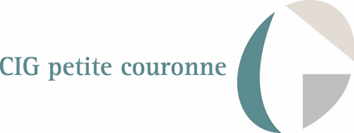 REVISION DU COMPTE RENDU DE L’ENTRETIEN PROFESSIONNEL (CREP)Références juridiques : article 1er-3 du décret n°88-145 du 15 février 1988article 20 du décret n°2016-1858 du 23 décembre 2016Détailler les éléments contestés :........................................................................................................................................................................................................................................................................................................................................................................................................................................................................................................................................................................................................................................................................................................................................................................................................................................................................................................................................................................................................................................................................................................................................................................................................................................................................................................................................................................................................................................................................................................................................................................................................................................................................................................................................................................................................................................................................................................................................................ ................................................................................................................................................................................................................................................................................................................................................................................................................................................................................................................................................................................................................................................................................................................................................................................................................................................................................................................................................................................................................................................................................................................................................................................................................................................................................................................................................................................................................................................................................................................................................................Fait à .......................................................................,	 le   ........................................................................ Signature de l’agentAnnexe à conserver par l’agentA compter de la date de notification de son compte rendu d’entretien, l’agent dispose d’un délai de 15 jours francs pour demander la révision de son CREP à l’autorité territoriale dont il relève.Rejet explicite :Si l’autorité territoriale ne souhaite pas (ou seulement partiellement) réviser le CREP, l’agent dispose d’un mois pour saisir la CCP à compter de la notification de la réponse de l’autorité territoriale à sa demande de révision.Rejet implicite :Si l’autorité territoriale ne répond pas, l’agent dispose d’un délai de trois mois pour saisir la CCP à compter de sa demande de révision auprès de l’autorité territoriale (2 mois de silence + 1 mois).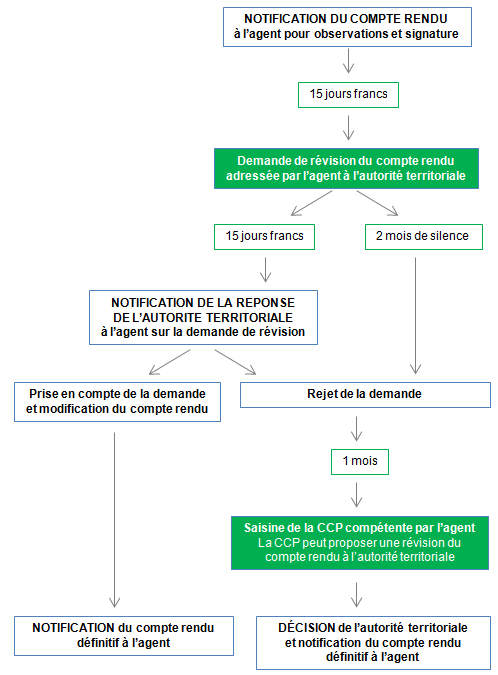 AGENT CONTRACTUEL : Nom-Prénom :…………………………………..........................................………… Date de naissance : ……/…../……….Adresse postale :………………...……………………………………………………CP/Ville……….……………….………….Adresse électronique :………………………………………………..….................@............................................................N° de téléphone :…..-…..-…..-…..-…..Catégorie hiérarchique : A  - B  - C  – Cadre d’emplois :…………....................………………………………………Fonction :………………………..………….......……………..   Service : ….............……………………...……………………COLLECTIVITE / ETABLISSEMENT PUBLIC : ………………………………………………………………………………………………………………………………………………………………………………………………………………………………………………………………….……………CONTRAT : Date de début du contrat : …../…../……….      Durée du contrat :……………Date d’entrée dans la collectivité (dans le cas de renouvellement de contrat) : ……/…../……….  COMPTE RENDU DE L’ENTRETIEN PROFESSIONNEL :Renseignements relatifs à l’entretien professionnel :Année concernée : ……….Date de la convocation à l’entretien :  …../…../……….                               Date de l’entretien :  …../…../……….Nom-prénom de l’évaluateur : ………………………………………………Fonctions de l’évaluateur : ………………………………………………        Supérieur hiérarchique direct : oui   non Date de notification du CREP à l’agent : …../…../……….Première étape de la demande de révision, préalable obligatoire à la saisine de la CCP :Date de demande de révision adressée à l’autorité territoriale : …../…../……….Réponse de l’autorité territoriale à la demande de révision : oui   non      Si oui, date de la réponse défavorable ou partiellement défavorable de l’autorité territoriale : …../…../……….Eléments contestés (cocher, puis détailler ci-dessous) :  procédure et déroulement de l’entretien professionnel  compte rendu de l’entretien professionnel